МИНИСТЕРСТВО ОБРАЗОВАНИЯ И МОЛОДЕЖНОЙ ПОЛИТИКИ СВЕРДЛОВСКОЙ ОБЛАСТИГосударственное бюджетное общеобразовательное учреждение Свердловской области, реализующееадаптированные основные общеобразовательные программы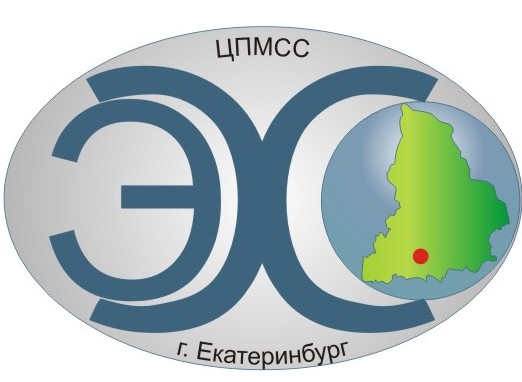 «Центр психолого-медико-социального сопровождения «Эхо»ГБОУ СО «ЦПМСС «Эхо»23.01.2021 г.ИНФОРМАЦИОННОЕ ПИСЬМОУважаемые коллеги!В рамках Всероссийского фестиваля творчества детей с ОВЗ «Неограниченные возможности» Центр психолого-медико-социального сопровождения «Эхо» 03.02.2021 г. проводит VII Межрегиональную дистанционную Олимпиаду по физике для обучающихся с нарушенным слухом, изучающих (изучивших) раздел физики «Законы взаимодействия и движения тел» на основе образовательных программ основного общего образования.К участию приглашаются обучающиеся 9-10 классов с нарушенным слухом.Положение об Олимпиаде прилагается.Жюри конкурса состоит из независимых экспертов и специалистов Центра «Эхо».Итоговые результаты Олимпиады — список победителей и призеров, утвержденные оргкомитетом Олимпиады, будут опубликованы на сайте «центрэхо.рф» в разделе «Учащимся» – «Олимпиады», либо в разделе «Новости» - «Наши новости» не позднее 08 февраля 2021 года. Внимание!Просим внимательно отнестись к заполнению заявок: контактным данным. Все зарегистрированные участники будут получать дополнительную информацию по указанным в заявках адресам и телефонам (указывать телефон педагога ответственного за организацию Олимпиады на месте).Заявки на участие должны быть оформлены на отдельном бланке и заверены директором ОО. Сканы аудиограмм прилагаются в электронном виде.Предварительные заявки на участие в VII Межрегиональной дистанционной Олимпиаде по физике оформлять по форме и направлять по e-mail: olimp_phys@centerecho.ru  до 01 февраля  2021 года. Заявка на участие в VII Межрегиональной дистанционной Олимпиаде по физикеСканы аудиограмм прилагаются в электронном виде.М.П.                        Подпись руководителя образовательной организацииСогласиеРодители (законные представители) участника  Межрегиональной дистанционной олимпиады  по физике среди слабослышащих, слабовидящих и глухих обучающихся   ознакомлены  с Положением о проведении Межрегиональной дистанционной олимпиады по физике среди слабослышащих, слабовидящих и глухих обучающихся   и согласны в порядке, установленном  законодательством РФ (Федеральным законом от 27.07.2006г № 152-ФЗ «О персональных данных» (с изменениями 2017г.),  на сбор, хранение, использование, распространение и публикацию персональных данных, в том числе и  фото в сети Интернет  несовершеннолетнего(ей) __________________________________________________________________Ф.И.О. законного представителя:______________________________________ __________________________________________________________________«     » ___________2021г.            ____________ ( ________________________)                                                                           (подпись)         (расшифровка подписи)№Название населенного пункта(область, край)Полное название образовательного учрежденияКраткое название ОУКонтактные данные(адрес, e-mail, тел.)e-mail ОО:телефон ОО:e-mail ОО:телефон ОО:e-mail ОО:телефон ОО:e-mail ОО:телефон ОО:e-mail ОО:телефон ОО:Участник олимпиады№Фамилия, имя обучающегосяКлассВозрастГруппа глухоты/степень тугоухости123ФИО учителя, подготовившего обучающегося к олимпиаде (ФИО полностью с указанием должности – для благодарственного письма)С правилами и условиями организации и проведения олимпиады ознакомлены и согласны  (отметить +/-)Дата подачи заявки